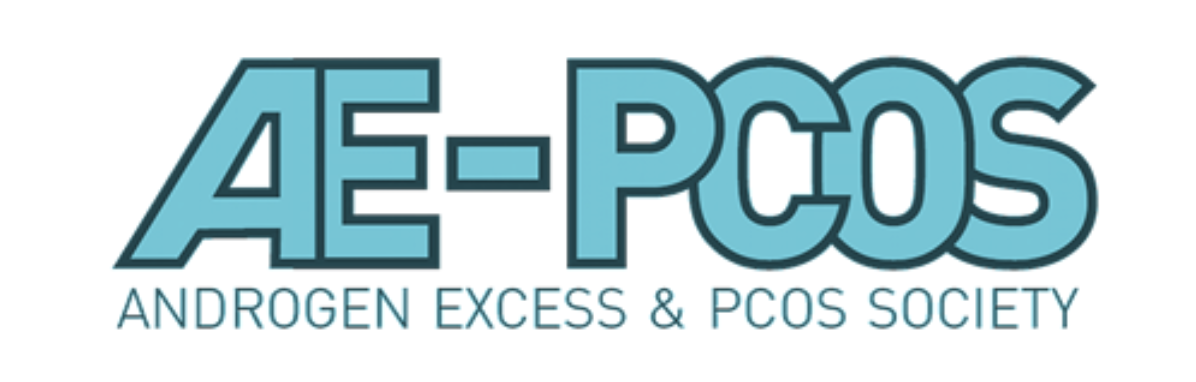 19th ANNUAL MEETING OF THE ANDROGEN EXCESS & PCOS SOCIETYNOVEMBER 12-141-5PM ESTVIRTUAL PLATFORMDRAFT PROGRAMMEDay 1, November 12th, 1-5pm ESTDay 1, November 12th, 1-5pm ESTDay 1, November 12th, 1-5pm ESTTimeSpeakerTopic1:00 pm (EST)Kathleen Hoeger University of Rochester, Rochester, NY, USA, President of the AEPCOS SocietyRebecca Campbell University of Otago, Dunedin, New Zealand, Chair of the Annual Meeting CommitteeWelcome and Overview: AEPCOS Annual Meeting 2021Session 1: PCOS in adolescenceSession 1: PCOS in adolescenceSession 1: PCOS in adolescence1:15 pmChris McCartney University of Virginia Health, Charlottesville, Virginia, USAPCOS ontogeny in adolescence1:40 pmMaria Trent Johns Hopkins University, Baltimore, Maryland, USAManagement of PCOS in adolescents2:05 pmLisa Moran Monash University, Melbourne, AustraliaLifestyle approaches for the adolescent with PCOS2:30 pmModerator: TBAQ&A: Session 1Presidential LecturePresidential LecturePresidential Lecture2:40 pmKathleen HoegerUniversity of Rochester, Rochester, NY, USAPresidential Lecture: xx3:10 pmModerator: Lisa Stener-VictorinQ&A: Presidential Lecture3:15-3:45 COFFEE BREAK and INTRACTIVE POSTER SESSION3:15-3:45 COFFEE BREAK and INTRACTIVE POSTER SESSION3:15-3:45 COFFEE BREAK and INTRACTIVE POSTER SESSIONSession 2: Oral Presentations 1: Clinical and Basic ResearchSession 2: Oral Presentations 1: Clinical and Basic ResearchSession 2: Oral Presentations 1: Clinical and Basic Research3:45 pmTBA3:55 pmTBA4:05 pmModerator: Terhi PiltonenQ&A:Oral PresentationsSession 3: Debate: PCOS is an inflammatory disorderSession 3: Debate: PCOS is an inflammatory disorderSession 3: Debate: PCOS is an inflammatory disorder4:15Barbara Obermayer, Medical University of Graz, Graz, AustriaWill speak AGAINST the motion for:4:30Frank Gonzales, University of Illinois, Chicago, IL, USAWill speak IN SUPPORT OF the motion for:4:45Moderator: Joop LavenDebate, Discussion and Possible MotionDay 2, November 13th, 1-5pm ESTDay 2, November 13th, 1-5pm ESTDay 2, November 13th, 1-5pm ESTTimeSpeakerTopic1:00 pm (EST)Kathleen HoegerUniversity of Rochester, Rochester, NY, USAPresident of the AEPCOS SocietyIntroduction and Welcome to Day 2Session 4:  Lessons from pre-clinical models of PCOSSession 4:  Lessons from pre-clinical models of PCOSSession 4:  Lessons from pre-clinical models of PCOS1:05 pmNathalie Di Clemente, Sorbonne Université-INSERM, Paris, FranceNew spontaneous rat model of PCOS1:30 pmW Colin Duncan, The University of Edinburgh, Edinburgh, ScotlandFGF21 deficit and PCOS1:55 pmModerator: Rebecca Campbell, University of Otago, Dunedin, New ZealandQ&A: Session 4Session 5: Oral Presentations 2: Clinical and Basic ResearchSession 5: Oral Presentations 2: Clinical and Basic ResearchSession 5: Oral Presentations 2: Clinical and Basic Research2:05 pmTBA2:15 pmTBA2:25 pmTBA2:35 pmTBA2:45 pmModerator: Anju JohamQ&A:Oral Presentations3:55-3:25 COFFEE BREAK and INTRACTIVE POSTER SESSION3:55-3:25 COFFEE BREAK and INTRACTIVE POSTER SESSION3:55-3:25 COFFEE BREAK and INTRACTIVE POSTER SESSIONSession 6: Early Career Special Interest Group EventSession 6: Early Career Special Interest Group EventSession 6: Early Career Special Interest Group Event3:25IntroductionEC-SIG Event3:35Break out groups3:35Break out groups3:35Break out groups4:00Report Back/DiscussionBreak out groupsAward Lecture: Walter Futterweit Clinical Research Excellence Award Award Lecture: Walter Futterweit Clinical Research Excellence Award Award Lecture: Walter Futterweit Clinical Research Excellence Award 4:20Evanthia Diamanti-Kandarakis, University of Athens, GreeceClinical Research Award Lecture:4:50Moderator: Anuja Dokras Q&A: Clinical Research Award LectureDay 3, November 14thDay 3, November 14thDay 3, November 14thTimeSpeakerTopic1:00 pm (EST)Kathleen Hoeger, University of Rochester, Rochester, NY, USAPresident of the AEPCOS SocietyIntroduction and Welcome to Day 3Session 7:  Treatment of PCOS through central mechanismsSession 7:  Treatment of PCOS through central mechanismsSession 7:  Treatment of PCOS through central mechanisms1:05 pmRichard Anderson, University of Edinburgh, ScotlandTargeting Neurokinin B in PCOS treatment1:30 pmWaljit Dhillo, Imperial College London, UKTherapeutic potential of kisspeptin1:55 pmModerator: Paulo Giacobini (TBC)Q&A: Session 7Session 8: Advocacy and Oral Communciations 3: Clinical ResearchSession 8: Advocacy and Oral Communciations 3: Clinical ResearchSession 8: Advocacy and Oral Communciations 3: Clinical Research2:05Sasha Ottey PCOS Challenge, The National Polycystic Ovary Syndrome Association, USAPCOS Advocacy2:20TBA2:30TBA2:40Moderator: Tania BurgertQ&A: Session 82:50-3:05 COFFEE BREAK and POSTERS2:50-3:05 COFFEE BREAK and POSTERS2:50-3:05 COFFEE BREAK and POSTERSSession 9: PCOS: Diet and InflammationSession 9: PCOS: Diet and InflammationSession 9: PCOS: Diet and Inflammation3:05 pmJorge Chavarro Brigham and Women’s Hospital, Harvard Medical School, USAThe influence of diet on PCOS3:30 pmKarina B Gomes Federal University of Minas Gerais, BrazilPro and Anti-inflammatory markers in PCOS3:55 pmModerator: Poli Mara SpritzerQ&A:Session 8Award Lecture: Ricardo Azziz Distinguished Researcher AwardAward Lecture: Ricardo Azziz Distinguished Researcher AwardAward Lecture: Ricardo Azziz Distinguished Researcher Award4:05David Abbott Wisconsin National Primate Research Centre, USADistinguished Researcher Award Lecture: Nonhuman primate models of PCOS pathogenesis4:35Moderator: Ricardo Azziz, Albany NY, USAQ&A: Distinguished Career Award Lecture4:45Anuja DokrasAE-PCOS Society Update and meeting wrap up 